2022上海市实验学校——秋季运动会秩序册二零二二年十一月为全面推进学校体育工作，努力落实“立德树人”的根本任务和“健康第一”的指导思想，上海市实验学校——秋季运动会将于2022年11月11日在学校田径场举行。通过丰富多彩的体育活动，展示实验人积极向上的团队精神，增强学生的身体素质，丰富校园体育文化，促进学生全面健康发展。大会主席团名单徐  红  马季荣  瞿祖芳  陈兴冶  陈  慧  范  莉  肖忠民  朱 琳   金  珉  干晓云  杨  燕 王昌国  张  瑶  程晓蕾  陆如萍  曹  怡  徐心涵大会工作人员名单仲裁组：徐红  马季荣  陈敏  总裁判长：倪琛宏径赛裁判长： 王文斌   陈  磊  金祾田赛裁判长： 施  惠   周晶晶  王歆瑶 赛前控制中心主裁判：★ 王海生 徐大玮 钟俊 杨振华 志愿者（6人）发令主裁判：★金祾 志愿者（2人） 终点主裁判：★汤卫忠  蒋黎骊 张碧云            ★屠唯一  史  瑾 蒋露瑶终点记录员：★胡玲燕 刘瑞麟★ 张唯  詹  玲   志愿者（4人）计时主裁判：★陈磊 计时裁判员：学生志愿者（16人）实心球主裁判：（男西区）★张捷   实心球裁判员： 郑炎星  徐林敏 吴法军 陈新元 朱德凤 苏琴 朱炎玮 张燊 钟意菁 志愿者（2人） 实心球主裁判：（女东区）★佘文骅   实心球裁判员： 林冬青  黄宁宁 李春丽 丁洁 胡晓玲 田金宗 李善斌 靳雯佳志愿者（2人） 立定跳远主裁判：（男西区）★ 陆 骅 朱建国立定跳远裁判员：纪荣耀 吴理 张继禄 高维峰 裴明 禹舜尧 吴海丰 王穆陵 志愿者（2人） 立定跳远主裁判：（女东区）★ 王佳贤 胡佳  立定跳远裁判员：王晓永 陈意 徐荣秀 屠旭松 杨蕾 马雪敏 王婷 朱频 陈申  徐嫣莉 徐子凯 志愿者（2人） 跳远主裁判：（男南区）★ 张旻舒 刘瑛  跳远裁判员：朱卫 孟晓明  浦洋 宋姑来 李婉琪 王幼红 王瀛智 史复辰  陈恺颀  志愿者（2人）跳远主裁判：(女北区) ★ 张爱琳 熊玉梅  跳远裁判员：黎维宁 杨晓 方积良 陈夏明 张小杰 潘瑾 董韬 张煜韬 王文革 韩如军  魏春丽 潘艳 志愿者（2人）总记录：    ★施惠  陆伶俐 马颖莹 吴蒙昊 学生会干部（8人）场地器材组：★陈敏  倪琛宏 施  惠  王文斌  周晶晶 王歆瑶 陈 磊  金 祾 颁  奖  组：★  朱 琳  张  瑶 程晓蕾  曹 怡 学生会干部（4人）宣传报导组：★  徐心涵 姚  腾 孙顶峰  孙羽洁 学生会干部（4人）纠  察  组：★  王佳梅  潘鸿颖 杨  芸  邬晓燕 汪菊红  薛梦超 鲁燕 后 勤 保障：★  干晓云    医  务  组：★周  叶  赵晓艳  应 急 小组：徐  红  马季荣  瞿祖芳 陈兴冶 陈慧  范莉  金珉  肖忠民  大  会  程  序2021年11月11日（上午：8:30）1、运动员入场（广播操队形）2、升中华人民共和国国旗、奏中华人民共和国国歌3、升上海市实验学校校旗、奏上海市实验学校校歌4、校领导致词5、运动员代表发言6、裁判员代表发言7、广播操展示比赛8、运动员退场9、田径运动会比赛开始运 动 员 裁 判 员 须 知1、赛风格、讲文明、促团结、比参与、炼意志。2、遵守大会纪律，服从裁判裁决。3、各项比赛前30分钟预告，前20分钟点名。4、参赛运动员必须佩戴好号码布，不佩戴者不得参与比赛（规格：长20公分。宽15公分，白底黑字，用毛笔书写）。5、赛前充分做好准备活动，注意安全，严防伤害事故发生。6、裁判员在赛前15分钟到达比赛现场。运动员号码及各班编号（例）备注：运动员号码为四位数，第一位是年级编号，第二位是班级编号，第三、四位是参加比赛运动员的学号。例如：     中一（2）   01号          号码为：1201           中二（1）   21号          号码为：2121           中三（5）   33号          号码为：3533国际 6A     05号          号码为：6A05国际 7A     11号          号码为：7A11国际 8A     13号          号码为：8A13国际 9A     09号          号码为：9A09国际10A     06号          号码为：10A06           国际11A    15 号          号码为：11A15           高一（3）   18号          号码为：4318           高二（6）   25号          号码为：5625           高三（4）   09号          号码为：6909上午   径赛                                上午  田赛1  中一男子 100米   9:00                  1中一男子立定跳远   9:00     2  中二男子 100米                         2中一女子立定跳远   9:00   3  中三男子 100米                         3高二男子跳远       9:00  4  中一女子 100米                         4高二女子跳远      9:00    5  中二女子100米                         5 中二男子立定跳远  10:00  6  中三女子100米                         6中二女子立定跳远  10:00  7  高一男子100米                         7高三男子跳远     10:00 8  高二男子100米                         8高三女子跳远      10:00  9  高三男子100米                         9中三男子实心球    9:0010 高一女子100米                         10中三女子实心球   9:0011 高二女子100米                         11高二男子实心球   9:45   12 高三女子100米                         12高二女子实心球   9:45    13 中一男子 400米  9:40                   13 高三男子实心球  10:30  14 中二男子400米                         14高三女子实心球   10:30  15 中三男子400米                         15中二男子实心球   11:1516 中一女子400米                         16中二女子实心球   11:15   17 中二女子400米                         18中三女子400米                         19 高一男子400米                  20 高二男子400米                   21 高三男子400米                   22 高一女子400米                   23 高二女子400米                   24 高三女子400米                   25中二女子800米  10:40             26中三女子800米                 27 高一女子800米                  28高二女子800米                    29高三女子800米                30 中二男子1000米  11:15            31 中三男子1000米                    32 高一男子1000米                   33高二男子1000米                 34高三男子1000米                下午   径赛1中一男子200米           13:002中二男子200米3中三男子200米4中一女子200米5中二女子200米6中三女子200米7高一男子200米8高二男子200米9高三男子200米10高一女子200米11高二女子200米12高三女子200米13中三男子4*100米        14:2014中三女子4*100米15高一男子4*100米16高一女子4*100米17高二男子4*100米18高二女子4*100米19高三男子4*100米20高三女子4*100米21中一50米*20迎面接力    15:0022中二50米*20迎面接力下午  田赛1高一男子跳远        13:002高一女子跳远        13:003高一男子实心球      13:004高一女子实心球      13:005中一男子实心球      14:006中一女子实心球      14:007中三男子立定跳远    13:008中三女子立定跳远    13:00中一男100米 (16人2组)200米 (16人2组)400米 (16人2组)立定跳远组 16人 1组1121  1126  1221  1217  1329  1328  1422  1424  1515  1523  1618  16316A22  6A26  6B12  6B19实心球 15人1组1126  1122  1217  1228  1333  1321  1429  1433  1521  1531  1633  16306A13  6B19  6B13迎面接力中一女100米 （16人2组）200米 （15人2组）400米 （15人2组 ）立定跳远 14人1组1106  1113  1204  1209  1302  1301  1404  14121505  1514  1614  1604  6A10  6A12实心球 14人1组1106  1109  1212  1211  1307  1305  1406  14091502  1513  1603  1608  6A01  6A10迎面接力中二男100米 （12人2组）200米 （ 12人2组）400米 （ 12人2组） 1000米  14人1组 2124  2127  2233  2235  2327  2331  2420  24342530  2533  7A15  7A17  7B26  7B18立定跳远 12人1组   2132  2121  2215  2232  2326  2330  2419  24322517  2523  7A24  7B12实心球  12人1组     2124  2134  2224  2220  2323  2332  2422  24312520  2523  7A14  7A16迎面接力中二女100米  （14人2组）200米 （13人2组）400米 （12人2组）800米10人1组2113  2207  2203  2301  2303  2410  2503  7A10  7B07  7B01立定跳远  14人1组2110  2106  2201  2202  2304  2314  2413  24062504  2506  7A03  7A12  7B11  7B10实心球  12人1组2110  2106  2208  2211  2301  2314  2402  2410  2505  2514  7A12  7B11迎面接力中三男100米 （14人2组）200米 （14人2组）400米 （14人2组）1000米12 人1组3119  3132  3229  3217  3333  3336  3435  3432  3520  3530  8B21  8B22立定跳远 14人1组3119  3125  3218  3225  3319  3322  3435  34273517  3535  8A21  8A18  8B21  8B28实心球  13人1组3131  3120  3221  3235  3321  3335  3422  34373517  3526  8A21  8A25  8B254*100米接力中三女100米 （13人2组）200米 （12人2组）400米 （12人2组）800米12人1组3106  3113  3204  3213  3302  3311  3403  3511  3515  8A06  8B07  8B04立定跳远14人1组3101  3111  3203  3211  3307  3308  3408  3407  3506  3512  8A31  8A02  8B10  8B26实心球 13人1组3110  3109  3203  3210  3316  3317  3414  3506  3502  8A12  8A11  8B10  8B274*100米接力高一男100米 16人2组200米  16人2组400米  15人2组1000米 13人1组4126  4128  4237  4242  4332  4339  4425  44374538  4531  4620  4621  9A25跳远  15人1组4144  4143  4243  4225  4337  4345  4439  44384534  4525  4623  4642  9A13  9B27  9B34实心球  15人1组4147  4129  4238  4229  4342  4439  44464547  4526  4646  4622  9A22  9A28  9B27  9B154*100米接力 高一女100米16人2组200米14人2组400米14人2组800米14人1组4120  4116  4212  4215  4304  4318  4407  44154520  4515  4605  4610  9A24  9B25跳远  15人1组4101  4115  4219  4221  4316  4322  4406  44194502  4510  4607  4611  9A02  9B09  9B04实心球 15人1组4106  4124  4208  4211  4301  4422  44234506  4511  4601  4606  9A10  9A09  9B03  9B104*100米接力 高二男100米12人2组200米12人2组400米10人2组1000米13人1组5141  5146  5225  5248  5352  5338  5423  54415553  5575  5643  10A19  11A11跳远 12人1组5142  5135  5225  5243  5322  5339  5423  54285561  5566  11A06  11A16实心球 12人1组5131  5139  5229  5251  5347  5339  5434  54495539  5561  11A06  11A204*100米接力高二女100米12人2组200米 11人2组400米 10人1组800米 11人1组5113  5104  5208  5355  5309  5419  5404  5515  5609  11A37  11A31跳远 11人1组5149  5119  5214  5213  5318  5320  5420  5405  5511  11A37  10A04实心球 10人1组5116  5220  5246  5317  5311  5414  5419  5516  5569  11A094*100米接力高三男100米10人2组200米 11人2组400米 9人2组1000米 11人1组6139  6138  6252  6242  6343  6323  6438  6421  6534  6541  6627跳远 10人1组6130  6140  6225  6223  6338  6337  6442  6518  6528  6633实心球 10人1组6144  6135  6228  6244  6350  6331  6441  6439  6528  65314*100米接力高三女100米12人2组200米 11人2组400米 9人2组800米7人1组6112  6217  6309  6304  6558  6564  6606跳远 10人1组6110  6107  6217  6301  6316  6408  6504  6566  6622  6612实心球 10人1组6118  6117  6251  6311  6351  6419  6507  6512  6608  66024*100米接力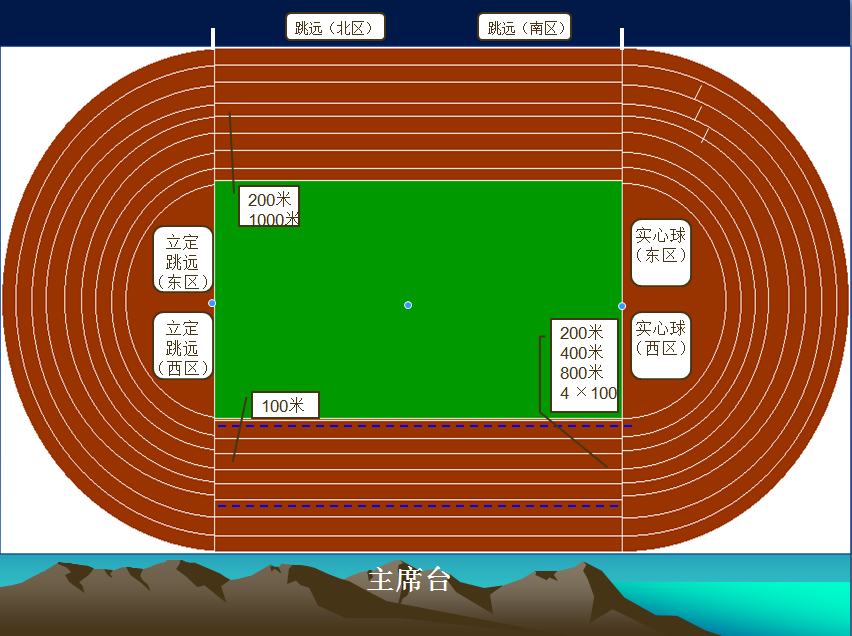 高一（1）               41ＸＸ高一（2）               42ＸＸ高一（3）               43ＸＸ高一（4）               44ＸＸ高一（5）               45ＸＸ高一（6）               46ＸＸ9A10A            9AＸＸ/10AＸＸ高二（1）               51ＸＸ高二（2）               52ＸＸ高二（3）               53ＸＸ高二（4）               54ＸＸ高二（5）               56ＸＸ高二（6）               56ＸＸ高三（1）               61ＸＸ高三（2）               62ＸＸ高三（3）               63ＸＸ高三（4）               64ＸＸ高三（5）               65ＸＸ高三（6）               66ＸＸ中一（1）          11ＸＸ中一（2）          12ＸＸ中一（3）          13ＸＸ中一（4）          14ＸＸ中一（5）          15ＸＸ中一（6）          16ＸＸ6A6B        6AＸＸ/6BＸＸ中二（1）          21ＸＸ中二（2）          22ＸＸ中二（3）          23ＸＸ中二（4）          24ＸＸ中二（5）          25ＸＸ7A7B        7AＸＸ/7BＸＸ中三（1）          31ＸＸ中三（2）          32ＸＸ中三（3）          33ＸＸ中三（4）          34ＸＸ中三（5）          35ＸＸ8A8B        8AＸＸ/8BＸＸ一二三四五六七八1130122113251432151716256A136B14153316276A226B211116123013301420一二三四五六七八6B121130123013191421153116256A181333122011256B156A19161815291432一二三四五六七八6A256B2111321223132614311519163013321434153316276A266B1811201234一二三四五六七八中一1中一2中一3中一4中一5中一6国际6A6B一二三四五六七八1410150316126A036B111107120513146B051101120813131414150616106A05一二三四五六七八6A016B0411071202130214071501161213091410150616116A1211011205一二三四五六七八16036A086B0111131204131314071505120913011413150716106B021115一二三四五六七八中一1中一2中一3中一4中一5中一6国际6A6B一二三四五六七八212922252329242725197A207A2221322233233124362536一二三四五六七八25197A202129222623172417242725367A22212622362333一二三四五六七八252924172319222621357A23242125307A247B2621332224一二三四五六七八中二1中二3中二5中二2中二4国际7A7B一二三四五六七八7A137B102101220823052404250322102306241325117A037B082111一二三四五六七八240425067A027B03211122072305210222132311241225077A25一二三四五六七八210122132302240825047A077B0725142113220523092412一二三四五六七八中二1中二3中二5中二2中二4国际7A7B一二三四五六七八8B29352033223123322134178A25312733358A178B17352234213228一二三四五六七八8B29313532183327342735358A19341835278A308B15313832283328一二三四五六七八352434213327322431338B228A308B288A2335223424333232313138一二三四五六七八中三1中三2中三3中三4中三5国际8A国际8B一二三四五六七八311132113306341535058A298B13340335378B08310532153307一二三四五六七八8B1131103204330934083537341535028A298B1231073238一二三四五六七八310432093316341335128B268A0635053406323831058B09一二三四五六七八国际8B中三1中三5国际8A中三4中三2中三3一二三四五六七八4144424443324443454346279A209B189B344143423443404425452846329A15一二三四五六七八9A209B1541424245433744434539462746179A15413942464340442445349B17一二三四五六七八454846439A299B3041414239432744244435454546479A25413742404341一二三四五六七八9AB高一2高一3高一4 高一5高一6高一1一二三四五六七八4111420943194411450246029A099B339B294106421443244409451946049A02一二三四五六七八9B2541144223432244114519460446119B0241104213432444064514一二三四五六七八450946029A0841104220430444074402451046159B33412142064316一二三四五六七八高一1高一3高一5高一2高一4高一69AB一二三四五六七八11A135428524351325346553151265333555211A1054375252一二三四五六七八11A1051265252532754325552557210A145142523753235437一二三四五六七八5345543855675140525111A135343544155755647一二三四五六七八高二(2)高二(4)高二(6)10A11A高二(5)高二(3)高二(1)一二三四五六七八51205320556052155416560955625119541110A1210A115307一二三四五六七八550210A3451135213530654155413551710A0952085312一二三四五六七八5112521553215446550311A31511810A3354175315一二三四五六七八10A11A高二(1)高二(3)高二(5)高二(4)高二(2)高二(6)一二三四五六七八6130624063446430652663306545664461486238一二三四五六七八65356338613462456438663261256430654563486224一二三四五六七八655261316245632664296225633965606145一二三四五六七八高三(1)高三(2)高三(3)高三(4)高三(5)高三(6)一二三四五六七八660865126408631562126146635162056120661265586451一二三四五六七八61066311654962186418662265656253660961056313一二三四五六七八630664046602614962546508620463046619一二三四五六七八高三(5)高三(6)高三(1)高三(2)高三(3)高三(4)